ANEXOSConsignar en el cuaderno de artística la siguiente teoría:  DIBUJOS CON FIGURAS GEOMÉTRICASSe trata de dibujar utilizando para ello únicamente formas geométricas. Si nos paramos a observar todo lo que nos rodea encontraremos este tipo de figuras o combinaciones de las mismas: una estantería, una lámpara, una mesa, una pecera, una pantalla de ordenador, un taburete, una nevera, un elefante… todos estos objetos poseen una forma geométrica en su estructura más básica.Por tanto, el producto final será la reproducción de escenarios o de cualquier objeto, paisaje, o persona real o imaginario a partir de la combinación de formas y figuras geométricas.En qué consiste y qué aplicación tieneEsta técnica consiste en dibujar cualquier objeto o composición estética utilizando para ello formas geométricas. Lo más práctico, para niveles iniciales sería comenzar por las formas planas más básicas y sencillas: triángulo, círculo, cuadrado y rectángulo. Posteriormente se puede ampliar a óvalo, rombo, trapecio… y continuar con polígonos cada vez más complejos: estrella, pentágono, hexágono, octógono…. Finalmente, introducir las formas con volumen (esfera, cilindro, cubo, cono), prismas y poliedros.Con estas combinaciones, podemos crear láminas con paisajes, escenarios corrientes, dibujar rostros y figuras humanas, animales…Dibujarán las siguientes figuras geométricas en el cuaderno: el circulo, rectángulo, cuadrado, rombo, triangulo y elipse. Acto seguido observaremos el siguiente video https://www.youtube.com/watch?v=OXp6q9XEzvU donde nos enseñan a realizar diferentes dibujos a partir de las figuras.Realizarán en el cuaderno las siguientes plana (una plana por cada dibujo en total son 2 planas) las cuales están basadas en figuras geométricas.PLANA #1                                PLANA#2En una hoja del cuaderno de artística realizarán dibujo colorido utilizando su creatividad, debe estar basado en figuras geométricas,  por ejemplo 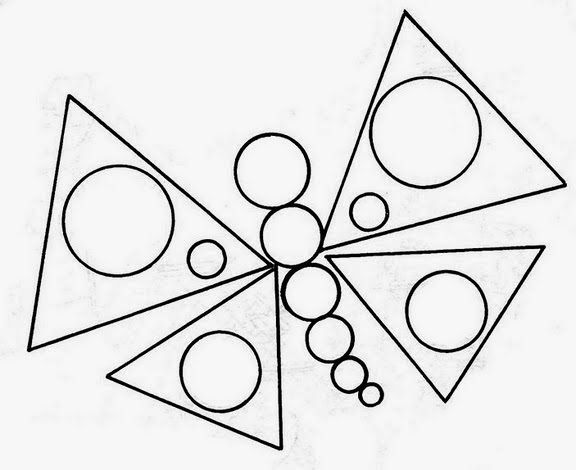 Por último quien pueda y tenga forma de acceder a este juego sobre las figuras geométricas. https://www.mundoprimaria.com/juegos-educativos/juegos-matematicas/geometria/geo-tercero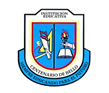 INSTITUCIÓN EDUCATIVA CENTENARIO DE BELLO 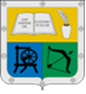 GUIA UNIDAD DIDACTICADATOS GENERALESDATOS GENERALESDATOS GENERALESDATOS GENERALESTítulo: Técnicas del dibujoDocentes Responsables: Marcela Julliet, Torres Jaramillo María Helena Herrera, Carmenza Agudelo, Domingo Romero, Eunice Lezcano, Soraya Molina.Docentes Responsables: Marcela Julliet, Torres Jaramillo María Helena Herrera, Carmenza Agudelo, Domingo Romero, Eunice Lezcano, Soraya Molina.Docentes Responsables: Marcela Julliet, Torres Jaramillo María Helena Herrera, Carmenza Agudelo, Domingo Romero, Eunice Lezcano, Soraya Molina.Tema: Técnicas del dibujo: las figuras geométricasDocentes Responsables: Marcela Julliet, Torres Jaramillo María Helena Herrera, Carmenza Agudelo, Domingo Romero, Eunice Lezcano, Soraya Molina.Docentes Responsables: Marcela Julliet, Torres Jaramillo María Helena Herrera, Carmenza Agudelo, Domingo Romero, Eunice Lezcano, Soraya Molina.Docentes Responsables: Marcela Julliet, Torres Jaramillo María Helena Herrera, Carmenza Agudelo, Domingo Romero, Eunice Lezcano, Soraya Molina.Asignaturas: Artística.Período:  1                     Semanas: 9 y 10Período:  1                     Semanas: 9 y 10Período:  1                     Semanas: 9 y 10Grado: 3Tiempo de desarrollo: 4 horasTiempo de desarrollo: 4 horasTiempo de desarrollo: 4 horasDescripción: ¿Sabes dónde puedes encontrar las figuras geométricas? Descripción: ¿Sabes dónde puedes encontrar las figuras geométricas? Descripción: ¿Sabes dónde puedes encontrar las figuras geométricas? Descripción: ¿Sabes dónde puedes encontrar las figuras geométricas? ESTÁNDARES, COMPETENCIAS E INDICADORES ESTÁNDARES, COMPETENCIAS E INDICADORES ESTÁNDARES, COMPETENCIAS E INDICADORES ESTÁNDARES, COMPETENCIAS E INDICADORES Temas: Técnicas del dibujo  Estándares: Contempla y disfruta activamente su motricidad hacia la construcción de trabajos artísticos, respetando no solo sus construcciones sino la de los demás.Estándares: Contempla y disfruta activamente su motricidad hacia la construcción de trabajos artísticos, respetando no solo sus construcciones sino la de los demás.Estándares: Contempla y disfruta activamente su motricidad hacia la construcción de trabajos artísticos, respetando no solo sus construcciones sino la de los demás.Competencias:InterpretativaPropositivaIndicadores de logro: Realiza dibujos para representar ideas, conocimientos y vivencias.Indicadores de logro: Realiza dibujos para representar ideas, conocimientos y vivencias.Indicadores de logro: Realiza dibujos para representar ideas, conocimientos y vivencias.RECURSOSRECURSOSRECURSOSRECURSOSRecursos: Computador, Tablet y / o celular.YouTubeRecursos: Computador, Tablet y / o celular.YouTubeRecursos: Computador, Tablet y / o celular.YouTubeRecursos: Computador, Tablet y / o celular.YouTubeMETODOLOGÍAMETODOLOGÍAMETODOLOGÍAMETODOLOGÍAConducta De Entrada:Observaremos este video donde nos presentarán las figuras geométricas https://www.youtube.com/watch?v=qW_JOES7rOQObservaremos este video donde nos presentarán las figuras geométricas https://www.youtube.com/watch?v=qW_JOES7rOQObservaremos este video donde nos presentarán las figuras geométricas https://www.youtube.com/watch?v=qW_JOES7rOQDesarrollo Consignar en el cuaderno de artística la teoría sobre los dibujos con figuras geométricas planas Consignar en el cuaderno de artística la teoría sobre los dibujos con figuras geométricas planas Consignar en el cuaderno de artística la teoría sobre los dibujos con figuras geométricas planas Profundización Dibujarán las siguientes figuras geométricas planas en el cuaderno Acto seguido observaremos el siguiente video https://www.youtube.com/watch?v=OXp6q9XEzvU donde nos enseñan a realizar diferentes dibujos a partir de las figuras geométricas. Dibujarán las siguientes figuras geométricas planas en el cuaderno Acto seguido observaremos el siguiente video https://www.youtube.com/watch?v=OXp6q9XEzvU donde nos enseñan a realizar diferentes dibujos a partir de las figuras geométricas. Dibujarán las siguientes figuras geométricas planas en el cuaderno Acto seguido observaremos el siguiente video https://www.youtube.com/watch?v=OXp6q9XEzvU donde nos enseñan a realizar diferentes dibujos a partir de las figuras geométricas.Actividad PrácticaRealizarán en el cuaderno las siguientes plana (una plana por cada dibujo en total son 2 planas) las cuales están basadas en figuras geométricas.Realizarán en el cuaderno las siguientes plana (una plana por cada dibujo en total son 2 planas) las cuales están basadas en figuras geométricas.Realizarán en el cuaderno las siguientes plana (una plana por cada dibujo en total son 2 planas) las cuales están basadas en figuras geométricas.EvaluaciónEn una hoja del cuaderno de artística realizarán dibujo colorido utilizando su creatividad, debe estar basado en figuras geométricas,  por ejemplo Por último quien pueda y tenga forma de acceder a este juego sobre las figuras geométricas. https://www.mundoprimaria.com/juegos-educativos/juegos-matematicas/geometria/geo-tercerohttps://arbolabc.com/dibujos-para-colorear/figuras-geometricasEn una hoja del cuaderno de artística realizarán dibujo colorido utilizando su creatividad, debe estar basado en figuras geométricas,  por ejemplo Por último quien pueda y tenga forma de acceder a este juego sobre las figuras geométricas. https://www.mundoprimaria.com/juegos-educativos/juegos-matematicas/geometria/geo-tercerohttps://arbolabc.com/dibujos-para-colorear/figuras-geometricasEn una hoja del cuaderno de artística realizarán dibujo colorido utilizando su creatividad, debe estar basado en figuras geométricas,  por ejemplo Por último quien pueda y tenga forma de acceder a este juego sobre las figuras geométricas. https://www.mundoprimaria.com/juegos-educativos/juegos-matematicas/geometria/geo-tercerohttps://arbolabc.com/dibujos-para-colorear/figuras-geometricasCIBERGRAFÍACIBERGRAFÍACIBERGRAFÍACIBERGRAFÍAhttps://tecnicascreativasplasticablog.wordpress.com/2016/05/31/dibujos-con-figuras-geometricas/https://www.youtube.com/watch?v=qW_JOES7rOQhttps://www.youtube.com/watch?v=OXp6q9XEzvUhttps://www.mundoprimaria.com/juegos-educativos/juegos-matematicas/geometria/geo-tercerohttps://arbolabc.com/dibujos-para-colorear/figuras-geometricashttps://tecnicascreativasplasticablog.wordpress.com/2016/05/31/dibujos-con-figuras-geometricas/https://www.youtube.com/watch?v=qW_JOES7rOQhttps://www.youtube.com/watch?v=OXp6q9XEzvUhttps://www.mundoprimaria.com/juegos-educativos/juegos-matematicas/geometria/geo-tercerohttps://arbolabc.com/dibujos-para-colorear/figuras-geometricashttps://tecnicascreativasplasticablog.wordpress.com/2016/05/31/dibujos-con-figuras-geometricas/https://www.youtube.com/watch?v=qW_JOES7rOQhttps://www.youtube.com/watch?v=OXp6q9XEzvUhttps://www.mundoprimaria.com/juegos-educativos/juegos-matematicas/geometria/geo-tercerohttps://arbolabc.com/dibujos-para-colorear/figuras-geometricashttps://tecnicascreativasplasticablog.wordpress.com/2016/05/31/dibujos-con-figuras-geometricas/https://www.youtube.com/watch?v=qW_JOES7rOQhttps://www.youtube.com/watch?v=OXp6q9XEzvUhttps://www.mundoprimaria.com/juegos-educativos/juegos-matematicas/geometria/geo-tercerohttps://arbolabc.com/dibujos-para-colorear/figuras-geometricasRÚBRICA DE EVALUACIÓNRÚBRICA DE EVALUACIÓNRÚBRICA DE EVALUACIÓNRÚBRICA DE EVALUACIÓNCRITERIOCRITERIOCUMPLE S/NOBSERVACIONES1. El trabajo debe ser elaborado por los estudiantes, los padreo y/o cuidadores solo orientarán el proceso. 1. El trabajo debe ser elaborado por los estudiantes, los padreo y/o cuidadores solo orientarán el proceso. 2. Las actividades deben estar consignadas en el cuaderno de artística, luego serán calificadas. 2. Las actividades deben estar consignadas en el cuaderno de artística, luego serán calificadas. 3. Es responsable con los horarios de entrega  de las actividades propuestas.3. Es responsable con los horarios de entrega  de las actividades propuestas.4. Se tenderá en cuenta el orden en la presentación de las actividades, además deben estar completas. 4. Se tenderá en cuenta el orden en la presentación de las actividades, además deben estar completas. 5. Hace buen uso de los recursos digitales. 5. Hace buen uso de los recursos digitales. OBSERVACIONES GENERALES (si las hay)OBSERVACIONES GENERALES (si las hay)OBSERVACIONES GENERALES (si las hay)OBSERVACIONES GENERALES (si las hay)No olvidemos que es necesario acompañar el proceso de los estudiantes mas no hacer el trabajo por ellos. Toda actividad tiene una intención y unos logros por alcanzar. Administren bien el tiempo para no dejar todo para el final. NOTA IMPORTANTE: Las actividades se realizan en el cuaderno de artística, sin embargo se deben tomar fotos y/o escanear los que cada estudiante realiza y enviarlo al correo que designó el rector para enviar los trabajos solucionados. Sobra mencionar que se revisarán nuevamente cuando volvamos a clase. actividadescentenario@gmail.com No olvidemos que es necesario acompañar el proceso de los estudiantes mas no hacer el trabajo por ellos. Toda actividad tiene una intención y unos logros por alcanzar. Administren bien el tiempo para no dejar todo para el final. NOTA IMPORTANTE: Las actividades se realizan en el cuaderno de artística, sin embargo se deben tomar fotos y/o escanear los que cada estudiante realiza y enviarlo al correo que designó el rector para enviar los trabajos solucionados. Sobra mencionar que se revisarán nuevamente cuando volvamos a clase. actividadescentenario@gmail.com No olvidemos que es necesario acompañar el proceso de los estudiantes mas no hacer el trabajo por ellos. Toda actividad tiene una intención y unos logros por alcanzar. Administren bien el tiempo para no dejar todo para el final. NOTA IMPORTANTE: Las actividades se realizan en el cuaderno de artística, sin embargo se deben tomar fotos y/o escanear los que cada estudiante realiza y enviarlo al correo que designó el rector para enviar los trabajos solucionados. Sobra mencionar que se revisarán nuevamente cuando volvamos a clase. actividadescentenario@gmail.com No olvidemos que es necesario acompañar el proceso de los estudiantes mas no hacer el trabajo por ellos. Toda actividad tiene una intención y unos logros por alcanzar. Administren bien el tiempo para no dejar todo para el final. NOTA IMPORTANTE: Las actividades se realizan en el cuaderno de artística, sin embargo se deben tomar fotos y/o escanear los que cada estudiante realiza y enviarlo al correo que designó el rector para enviar los trabajos solucionados. Sobra mencionar que se revisarán nuevamente cuando volvamos a clase. actividadescentenario@gmail.com 